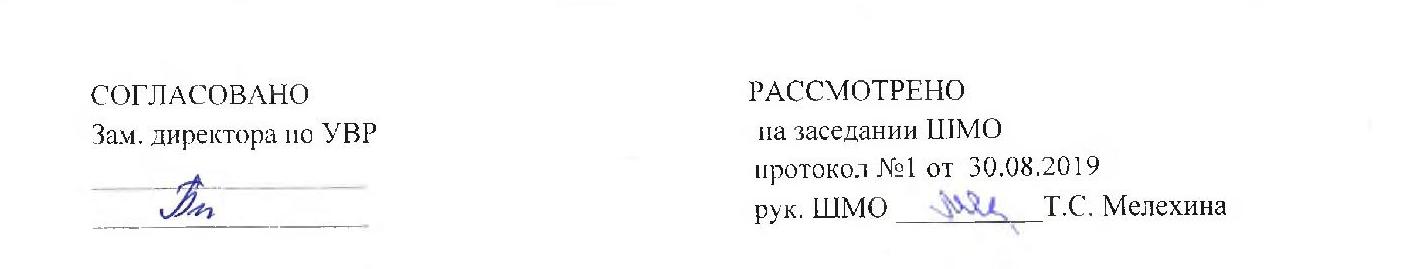 РАБОЧАЯ ПРОГРАММАпо материаловедениюна 2019 – 2020 учебный год. Класс:  7Преподаватель: Рассошных Л.А.Количество часов по учебному плану: 34; в неделю 1 часКонтрольных работ: 5Планирование составлено: Стандарты Р.Ф.                                                                                                                                           Учебник: «Материаловедение для профессий, связанных с обработкой дерева»  Степанов Б.А., учебник для начального профессионального образования  ПрофОбрИздат, 2001 под редакцией И.Д. Коралева                                                                                                                                                                                                         Дополнительные тематические и дидактические материалы: «Занимательная технология».для мальчиков., И.П.Арефьев, Москва, «Школьная Пресса», 2004.                  Пояснительная записка       Тематическое планирование составлено на основе стандартов образования.Столяр строительный должен знать:Основные породы, свойства и пороки древесины.Способы приготовления столярного клея.Правила обращения с электрифицированным инструментом.Технические условия на производство, приемку столярных работ.Правила технической эксплуатации и ухода за оборудованием, приспособлениями и инструментами.Правила чтения чертежей и составления эскизов.Основные сведения по материаловедению, электротехнике, строительным работам, организации строительства.Правила техники безопасности, производственной санитарии, пожарной безопасности и внутреннего распорядка.Столяр строительный должен уметь:Отбирать и сортировать пиломатериалы.Заготавливать бруски для столярных изделий по размерам вручную с острожкой рубанком, продольной и поперечной распиловкой.Варить столярный клей.Выполнять под руководством мастера производственного обучения работы по ремонту, изготовлению и установке столярных изделий.Экономно расходовать материалы и электроэнергию.Читать чертежи и эскизы для выполнения простейших столярных работ.Выполнять правила технической безопасности, производственной санитарии.Тематическое планирование по материаловедению 7 класс.№ п/пНаименование раздела программы   (часы)Тема урокаКол – во часовТип урокаМетоды обученияЦель урокаЗадачи Элементы содержанияКонтроль  оценки знанийИнформационно-методическое обеспечение урока1 четверть1 четверть1 четверть1 четверть1 четверть1 четверть1 четверть1 четверть1 четверть1 четверть1 четверть1.Вводное Урок №1.Ознакомление с содержаниемкурса. Охрана лесных богатств.1Объяснение новогоматериала.Словесно наглядныйДовести до сознания детей необходимость защиты и охраны леса.Формировать умения видеть прекрасное в окружающей природе.Развивать речь учащихся, познавательную активность; закреплять полученные знания на уроке о природе.Повышать культуру учащихся; воспитывать уважение, любовь, бережное отношение к родному краю.Ознакомление с содержанием курса «Материаловедение». Перспективы дальнейшегоприменения древесины.Необходимость бережного ирационального ее использования.Комплексная переработка древесногосырья. Применение другихматериалов и изделий. Охрана лесныхбогатствОхрана лесных богатствУчебник стр.4-5Урок №2. Комплексная переработкадревесного сырья. Применениедругих материалов и изделий.1КомбинированныйСловесно наглядныйОзнакомить учащихся с видами обработки древесины, способами конструирования изделий и переноса изображений на поверхность заготовки. Ознакомить с приемами выполнения простейших видов обработки изделий.обучающая – обобщить и систематизировать знания учащихся в технологии обработки древесины, ознакомить с основными профессиями в деревообрабатывающей промышленности;воспитательная – воспитание инициативы и самостоятельности в трудовой деятельности;развивающая – развитие умений применять имеющиеся знания на практике и устанавливать причинно-следственные связи между профессиями в деревообрабатывающей промышленностиОзнакомление с содержанием курса «Материаловедение». Перспективы дальнейшегоприменения древесины.Необходимость бережного ирационального ее использования.Комплексная переработка древесногосырья. Применение другихматериалов и изделий. Охрана лесныхбогатствПрименение древесины Презентация  Плакаты с изображением работ выполняемых рабочими деревообрабатывающей промышленности;2.Строение дерева и древесины.Урок № 3.Строение дерева.1КомбинированныйСловесно наглядный практическийСамостоятельная работа для обучающихся:Отличительные внешние признаки радиального, тангенциального, поперечного разрезов. Влияние структуры древесины на качество обработкиОбразовательная: сформировать знания о строении древесины и ее физико-механических свойствах.2) Развивающая: способствовать развитию у учащихся умению определять породы древесины и область ее применения.3) Воспитывающая: продолжить формирование творческого начала у учащихся.Объяснить учащимся и показать строение древесины.2) Объяснить и продемонстрировать физические и механические свойства древесины.3) Рассказать область применения изделий из древесины.Сосуды. Кольцесосудистые ирассеяннососудистые древесные породы.Смоляные ходы в древесине разныхпород, их строение и значение. Общиесведения о клеточном строениидревесины: виды клеток древесины;ткани древесины.Тест Учебник стр.6-9Презентация Урок № 4. Сосуды.1комбинированныйРаботают с таблицей «Типы группировок сосудов»Сосуды. Кольцесосудистые ирассеяннососудистые древесные породы.Смоляные ходы в древесине разныхпород, их строение и значение. Общиесведения о клеточном строениидревесины: виды клеток древесины;ткани древесины.Контрольные вопросыУчебник стр.13-14,таблица «Типы группировок сосудов»Урок № 5. Смоляные ходы в древесине разных пород.1Объяснение нового материалаСосуды. Кольцесосудистые ирассеяннососудистые древесные породы.Смоляные ходы в древесине разныхпород, их строение и значение. Общиесведения о клеточном строениидревесины: виды клеток древесины;ткани древесины.Контрольные вопросыУчебник стр. 14-15,Урок № 6. Общие сведения о клеточном строении древесины.1комбинированныйСосуды. Кольцесосудистые ирассеяннососудистые древесные породы.Смоляные ходы в древесине разныхпород, их строение и значение. Общиесведения о клеточном строениидревесины: виды клеток древесины;ткани древесины.Рисунок строения древесиныУчебник стр.15-20,презентация3.Физические свойства древсиныУрок № 7.  Понятия о физических свойствах древесины.1комбинированныйОзнакомление с основными свойствами древесинызнакомство с физико – механическими свойствами древесиныОсновные механические свойства .(прочность на сжатия торца пласти, растяжение, изгибы и сдвиг)Контрольные вопросыУчебник стр.24-34, презентация, бруски разных пород древесиныУрок № 8. Контрольная работа за 1 четверть 1Проверка качества усвоения знаний по пройденному курсу.Проверка качества усвоения знаний по пройденному курсу.2 четверть 2 четверть 2 четверть 2 четверть 2 четверть 2 четверть 2 четверть 2 четверть 2 четверть 2 четверть 2 четверть Урок № 9. Плотность древесины и ее определение  1комбинированныйОпределяют плотность древесинызнакомство с физико – механическими свойствами древесиныОсновные механические свойства .(прочность на сжатия торца пласти, растяжение, изгибы и сдвиг)Определение плотности брусков, данные занести в таблицуУчебник стр. 34-35Брусок размером 20х20, весы, штангенциркуль, таблица плотностиУрок № 10. Теплопроводность. 1комбинированныйОпределяют теплопроводность знакомство с физико – механическими свойствами древесиныТеплопроводность древесины.тестУчебник стр.35-36,  Брусок размером 20х20Урок № 11. Звукопроводность 1комбинированныйОпределяют звукопроводность знакомство с физико – механическими свойствами древесиныЗвукопроводностькроссвордУчебник стр.36 Брусок размером 20х20, деревянная палочка, Урок № 12. Электропроводность древесины.1комбинированныйОпределяют электропроводностьзнакомство с физико – механическими свойствами древесиныЭлектропроводность древесиныКонтрольные вопросыУчебник стр.36, Брусок размером 20х204.Механические свойства древесиныУрок № 13. Понятия о механических свойствах древесины1комбинированныйзнакомство с физико – механическими свойствами древесины-создать условия на уроке повторения материала о видах и свойствах древесины, обеспечить усвоение понятий: прочность, упругость, плотность древесины;Коррекционно – развивающие- обеспечить  развитие умений анализировать, сравнивать, классифицировать, создать условия для развития умения работать во времени, способствовать совершенствованию зрительных, слуховых и моторных ощущений;Коррекционно – воспитательные-содействовать воспитанию усидчивости,  умению преодолевать трудности, ответственности за результат учебного труда, создать условия для активизации самостоятельной деятельности учащихся;Специальные - соблюдение санитарно – гигиенических требований специальной школы- провести гимнастику для глаз- провести динамическую паузу- следить  за ношением очков- следить  за дозировкой зрительной работыОсновные технологические свойствадревесины. Твердость, способностьудерживать металлические крепления.Способы изучения технологическихсвойств древесины.Контрольные вопросыУчебник стр.38-39 Брусок размером 20х20. ПрезентацияУрок № 14. Прочность древесины1комбинированныйОпределяют прочность древесинызнакомство с физико – механическими свойствами древесины-создать условия на уроке повторения материала о видах и свойствах древесины, обеспечить усвоение понятий: прочность, упругость, плотность древесины;Коррекционно – развивающие- обеспечить  развитие умений анализировать, сравнивать, классифицировать, создать условия для развития умения работать во времени, способствовать совершенствованию зрительных, слуховых и моторных ощущений;Коррекционно – воспитательные-содействовать воспитанию усидчивости,  умению преодолевать трудности, ответственности за результат учебного труда, создать условия для активизации самостоятельной деятельности учащихся;Специальные - соблюдение санитарно – гигиенических требований специальной школы- провести гимнастику для глаз- провести динамическую паузу- следить  за ношением очков- следить  за дозировкой зрительной работыОсновные технологические свойствадревесины. Твердость, способностьудерживать металлические крепления.Способы изучения технологическихсвойств древесины.тестУчебник стр.39-40. Брусок размером 20х20, Таблица «Плотность древесины»Урок № 15.Предел прочности древесины1комбинированныйзнакомство с физико – механическими свойствами древесины-создать условия на уроке повторения материала о видах и свойствах древесины, обеспечить усвоение понятий: прочность, упругость, плотность древесины;Коррекционно – развивающие- обеспечить  развитие умений анализировать, сравнивать, классифицировать, создать условия для развития умения работать во времени, способствовать совершенствованию зрительных, слуховых и моторных ощущений;Коррекционно – воспитательные-содействовать воспитанию усидчивости,  умению преодолевать трудности, ответственности за результат учебного труда, создать условия для активизации самостоятельной деятельности учащихся;Специальные - соблюдение санитарно – гигиенических требований специальной школы- провести гимнастику для глаз- провести динамическую паузу- следить  за ношением очков- следить  за дозировкой зрительной работыОсновные технологические свойствадревесины. Твердость, способностьудерживать металлические крепления.Способы изучения технологическихсвойств древесины.Контрольные вопросыУчебник стр.40-42 Брусок размером 20х20 Таблица «Плотность древесины»Урок № 16. Контрольная работа за 2 четверть1Проверка качества усвоениязнаний по пройденному курсу.Проверка качества усвоениязнаний по пройденному курсу.3 четверть 3 четверть 3 четверть 3 четверть 3 четверть 3 четверть 3 четверть 3 четверть 3 четверть 3 четверть 3 четверть Урок № 17.  Технологические свойства древесины.  1комбинированныйзнакомство с физико – механическими свойствами древесиныОсновные технологические свойствадревесины. Твердость, способностьудерживать металлические крепления.Способы изучения технологическихсвойств древесиныСоставление схемы «Технологические свойства древесины»Учебник стр.42-43Урок № 18. Способность древесины удерживать металлические крепления1комбинированныйзнакомство с физико – механическими свойствами древесиныОсновные технологические свойствадревесины. Твердость, способностьудерживать металлические крепления.Способы изучения технологическихсвойств древесинытестУчебник стр.435.Пороки древесины и их влияние на качество.Урок № 19-20. Понятие, деление на группы, виды и разновидности2комбинированныйзнакомление с видами пороков древесины.изучить с учащимися породы древесины, структуру и обрасти ее применения.воспитать интерес к учению.выработать умение опознавания породы древесины на глаз.Коррекционно-развивающиекоррекция и развитие личностных качеств учащихся, эмоционально-волевой сферы (навыков самоконтроля, усидчивости и выдержки, умение выражать свои чувства)коррекция и развитие мелкой моторики кистей рук (формирование ручной умелости, развитие ритмичности, плавности движений, соразмерности движений);коррекция и развитие памяти (кратковременной, долговременной)Пороки древесины. Инородныевключения. Механические повреждения.Покоробленность её виды и влияние.Классификация пороков древесины и их описаниеУчебник стр.44-60, презентация, наглядный материал «Пороки древесины»Урок № 21. Грибные поражения.1комбинированныйзнакомление с видами пороков древесины.Дать понятия пороков древесины грибные пораженияПороки древесины. Инородныевключения. Механические повреждения.Покоробленность её виды и влияние.Схема грибных пораженийУчебник стр.61-62, наглядный материал «Пороки древесины»Урок № 22. Виды гнили.1комбинированныйзнакомление с видами пороков древесины.Дать понятия пороков древесины гниль Пороки древесины. Инородныевключения. Механические повреждения.Покоробленность её виды и влияние.Классификация гнилиУчебник стр.62-65 наглядный материал «Пороки древесины»Урок № 23. Биологические и химические повреждения.1комбинированныйзнакомление с видами пороков древесины.Дать понятия пороков древесины биологические и химические поврежденияПороки древесины. Инородныевключения. Механические повреждения.Покоробленность её виды и влияние.Характеристика биологических и химических поврежденийУчебник стр.60-61,65-66 наглядный материал «Пороки древесины»6. Основные породы древесины, их характеристикаУрок № 24. Основные  макроскопические признаки для определения хвойных пород1комбинированныйОсновные породы древесины. Их особенности и применение.Классификация признаков для определения хвойных породУчебник стр.71-75,таблица «Макроскопические признаки древесины основных хвойных пород»Урок № 25. Характеристики хвойных пород1комбинированныйсловесные – беседа, объяснение, рассказ; наглядные.Формирование первоначальных представлений учащихся о породах древесины, используемых в столярном деле.Образовательные задачи занятия:Формировать первоначальные представления о породах древесины, их отличительных признаках и способах применения в столярном деле.Отработать первоначальные умения и навыки в приемах определения пород древесины по внешним отличительным признакам.Коррекционно - развивающие задачи занятия:Развитие и коррекция мышления и абстрактного восприятия на основе упражнений в определении пород древесины по представленным образцам.Коррекция глазомера и мелкой моторики пальцев рук во время выполнения операций по построению и оформлению классификационных таблиц и схем.Воспитательные задачи занятия:Содействовать развитию познавательного интереса у учащихся к предмету.Прививать воспитанникам умения самостоятельной работы; стремление доводить начатое дело до конца, аккуратно и бережно относится к школьному и личному имуществу.Основные породы древесины. Их особенности и применение.Описание породУчебник стр.75-77 таблица «Макроскопические признаки древесины основных хвойных пород»Урок № 26. Контрольная работа за 3 четверть14 четверть 4 четверть 4 четверть 4 четверть 4 четверть 4 четверть 4 четверть 4 четверть 4 четверть 4 четверть 4 четверть Урок № 27. Лиственные рассеянно-сосудистые породы1комбинированныйсловесные – беседа, объяснение, рассказ; наглядные.ознакомить учащихся со значением древесины как конструкционного материала в народном хозяйстве страны, ее породами, строением, основными видами пороков и применением, научить определять по внешнему виду образцов древесные породы и виды пороков.оррекционно-образовательные:закрепить полученные знания;повторить классификацию древесных пород;коррекционно-развивающие:развивать речь, логическое мышление;стимулировать мотивацию и активизацию познавательной деятельности учащихся;Коррекционно-воспитательные:поддерживать интерес к предмету;воспитывать самостоятельность.Основные породы древесины. Их особенности и применение.Описание породУчебник стр.79-82. Таблица «Макроскопические признаки древесины основных лиственных рассеяннососудистых пород»Урок № 28. Основные макроскопические признаки для определения лиственных пород1комбинированныйсловесные – беседа, объяснение, рассказ; наглядные.ознакомить учащихся со значением древесины как конструкционного материала в народном хозяйстве страны, ее породами, строением, основными видами пороков и применением, научить определять по внешнему виду образцов древесные породы и виды пороков.оррекционно-образовательные:закрепить полученные знания;повторить классификацию древесных пород;коррекционно-развивающие:развивать речь, логическое мышление;стимулировать мотивацию и активизацию познавательной деятельности учащихся;Коррекционно-воспитательные:поддерживать интерес к предмету;воспитывать самостоятельность.Основные породы древесины. Их особенности и применение.ТестУчебник стр.77-79,  Таблица «Макроскопические признаки древесины основных лиственных кольцесосудистых пород»Урок № 29. Определение пород древесины1Лабораторная работасловесные – беседа, объяснение, рассказ; наглядные.ознакомить учащихся со значением древесины как конструкционного материала в народном хозяйстве страны, ее породами, строением, основными видами пороков и применением, научить определять по внешнему виду образцов древесные породы и виды пороков.оррекционно-образовательные:закрепить полученные знания;повторить классификацию древесных пород;коррекционно-развивающие:развивать речь, логическое мышление;стимулировать мотивацию и активизацию познавательной деятельности учащихся;Коррекционно-воспитательные:поддерживать интерес к предмету;воспитывать самостоятельность.Основные породы древесины. Их особенности и применение.Контрольные вопросы Учебник стр. 77-82,  Таблица «Макроскопические признаки древесины основных лиственных рассеяннососудистых пород» Таблица «Макроскопические признаки древесины основных лиственных кольцесосудистых пород»7.Классификация и стандартизация лесных материалов.Урок № 30 Характеристика круглых лесоматериалов.1комбинированныйсловесные – беседа, объяснение, рассказ; наглядные.формирование  представления о технологическом процессе заготовки леса и получении лесоматериалов.Образовательные:-дать учащимся представление о технологическом процессе заготовки леса и получении лесоматериалов;-расширить знания о профессиях  лесной промышленности;-научить определять виды лесоматериалов.Коррекционно-развивающие:-корригировать внимание путем выполнения индивидуальных заданий на карточках, в процессе актуализации знаний, во время работы в тетрадях.-развивать способность различать лесоматериалы, умение сравнивать и обобщать.-коррекция и развитие мыслительной деятельности при просмотре презентации.-коррекция и развитие речи во время проговаривания темы, задач урока,  новых слов и рефлексии.- коррекция и развитие личностных качеств: навыков самоконтроля, усидчивости во время работы в тетради, умение выражать свои чувства при анализе занятия.Воспитательные:-воспитывать уважительное отношение к лесу, к людям труда;-воспитывать чувство коллективизма и взаимопомощи во время игры «Крестики – Нолики» и работы в группах;-воспитать у детей положительное отношение к природе;  подвести к пониманию значения леса в жизни человека при просмотре презентации.Классификация круглых лесоматериаловУчебник стр.87-89Урок № 31. Хранение круглого леса.1комбинированныйловесные, наглядные, метод проблемного изложения, устный и письменный контроль, самоконтроль.обучающие:   научить учащихся разбираться в правильном хранении древесины, коррекционная:   развить трудовые навыки и умения обучающихся;   развивать воображение, образное представление; воспитывающая:   воспитывать добросовестное отношение к работе;   воспитывать бережное отношение к природе.обучающие:   научить учащихся разбираться в правильном хранении древесины, коррекционная:   развить трудовые навыки и умения обучающихся;   развивать воображение, образное представление; воспитывающая:   воспитывать добросовестное отношение к работе;   воспитывать бережное отношение к природе.обучающие:   научить учащихся разбираться в правильном хранении древесины, коррекционная:   развить трудовые навыки и умения обучающихся;   развивать воображение, образное представление; воспитывающая:   воспитывать добросовестное отношение к работе;   воспитывать бережное отношение к природе.Познакомить с методами хранения круглого лесаобучающие: научить учащихся разбираться в правильном хранении древесины, коррекционная: развить трудовые навыки и умения обучающихся;  развивать воображение, образное представление; воспитывающая:  воспитывать добросовестное отношение к работе;  воспитывать бережное отношение к природе.Контрольные вопросыУчебник стр.92-94Урок № 32. Пиломатериалы.1комбинированныйСловесно наглядный практическийознакомить обучающихся с древесиной, её строением и областью применения, пиломатериалами и древесными материалами; формировать и развивать экологическое мышление, кругозор, интерес к предмету; воспитывать дисциплинированность и аккуратность, бережное отношение к природе.научить обучающихся различать породы древесины и виды пиломатериалов, подбирать нужный материал для изделия.Классификация пиломатериалов лабораторно-практическая работа, работа с рабочей тетрадью.Учебник стр.94-97презентацияУрок № 33. Контрольная работа за 4 четверть 1Проверка качества усвоениязнаний по пройденному курсу.Проверка качества усвоения знаний по пройденному курсу.Урок № 34. Итоговая контрольная работа.1Проверка качества усвоения знаний по пройденному курсу.Проверка качества усвоения знаний по пройденному курсу.Итого:34